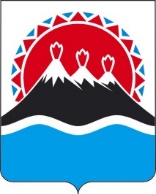 МИНИСТЕРСТВО ОБРАЗОВАНИЯКАМЧАТСКОГО КРАЯПРИКАЗОб утверждении Положения о предметных комиссиях по учебным предметам при проведении государственной итоговой аттестации по образовательным программам среднего общего образования в Камчатском краеВ соответствии с приказом Министерства просвещения Российской Федерации и Федеральной службы по надзору в сфере образования и науки от 04.04.2023 № 233/552 «Об утверждении Порядка проведения государственной итоговой аттестации по образовательным программам среднего общего образования»ПРИКАЗЫВАЮ:1. Утвердить Положение о предметных комиссиях по учебным предметам при проведении государственной итоговой аттестации по образовательным программам среднего общего образования в Камчатском крае согласно приложению к настоящему приказу.2. Признать утратившими силу:1) приказ Министерства образования и молодежной политики Камчатского края от 08.04.2019 № 370 «Об утверждении Положения о предметных комиссиях по учебным предметам при проведении государственной итоговой аттестации по образовательным программам среднего общего образования в Камчатском крае»;2) приказ Министерства образования Камчатского края от 27.11.2019 
№ 290 «О внесении изменения в приложение к приказу Министерства образования и молодежной политики Камчатского края от 08.04.2019 № 370 «Об утверждении Положения о предметных комиссиях по учебным предметам при проведении государственной итоговой аттестации по образовательным программам среднего общего образования в Камчатском крае».3. Настоящий приказ вступает в силу после дня его официального опубликования.Приложение к приказу Министерстваобразования Камчатского краяПоложение
о предметных комиссиях по учебным предметам при проведении государственной итоговой аттестации по образовательным программам среднего общего образования в Камчатском крае
(далее – Положение)1. Общие положения1. Настоящее Положение определяет цель создания, состав и структуру предметных комиссий по учебным предметам при проведении государственной итоговой аттестации по образовательным программам среднего общего образования в Камчатском крае (далее – предметные комиссии), полномочия и функции, обязанности и ответственность председателя, заместителя председателя и экспертов предметных комиссий (далее – члены предметных комиссий), а также порядок организации работы предметных комиссий. 2. Предметные комиссии создаются в целях проверки экзаменационных работ государственной итоговой аттестации по образовательным программам среднего общего образования (далее – ГИА-11) в форме единого государственного экзамена (далее – ЕГЭ) и государственного выпускного экзамена (далее – ГВЭ) (в том числе устных ответов) обучающихся образовательных организаций, освоивших образовательные программы среднего общего образования в очной, очно-заочной или заочной формах 
(далее – обучающиеся), в том числе иностранных граждан, лиц без гражданства, соотечественников за рубежом, беженцев и вынужденных переселенцев, экстернов, обучающихся в специальных учебно-воспитательных учреждениях закрытого типа, а также в учреждениях, исполняющих наказание в виде лишения свободы, обучающихся по образовательным программам среднего профессионального образования, получающих среднее общее образование по имеющим государственную аккредитацию образовательным программам среднего общего образования, в том числе по образовательным программам среднего профессионального образования, интегрированным с образовательными программами основного общего и среднего общего образования, не имеющих среднего общего образования, лиц, осваивающих образовательные программы среднего общего образования в форме самообразования или семейного образования, либо лиц, обучающихся по не имеющим государственной  аккредитации образовательным программам среднего общего образования, в том числе обучающихся по образовательным программам среднего профессионального образования, получающих среднее общее образование по не имеющим государственную аккредитацию образовательным программам среднего общего образования, лиц, освоивших образовательные программы среднего общего образования в предыдущие годы и имеющих документ об образовании, подтверждающий получение среднего общего образования и (или) подтверждающий получение среднего профессионального образования, для обучающихся с ограниченными возможностями здоровья, для экстернов с ограниченными возможностями здоровья, для обучающихся – детей-инвалидов, для экстернов – детей-инвалидов и инвалидов, лиц, имеющих среднее общее образование, полученное в иностранных организациях, осуществляющих образовательную деятельность (далее – участники ГИА-11).3. Предметные комиссии в своей работе руководствуются федеральными законами и иными нормативными правовыми актами Российской Федерации в области образования, правовыми актами и инструктивно-методическими документами Министерства просвещения Российской Федерации, Федеральной службы по надзору в сфере образования и науки (далее – Рособрнадзор) по вопросам организации и технологии сопровождения ГИА-11, нормативными правовыми актами Министерства образования Камчатского края (далее – Министерство) и настоящим Положением.4. Организационно-технологическое обеспечение работы предметных комиссий осуществляет краевое государственное автономное учреждение «Камчатский центр информатизации и оценки качества образования», выполняющий функции регионального центра обработки информации (далее-РЦОИ). 5. Предметные комиссии прекращают свою деятельность с момента утверждения Министерством состава предметных комиссий для проведения ГИА-11 в следующем году.2. Состав и структура и предметных комиссий6. Предметная комиссия формируется в составе председателя, заместителя председателя и экспертов предметной комиссии по каждому учебному предмету, по которому проводится ГИА-11 в Камчатском крае.7. Состав предметных комиссий по каждому учебному предмету формируется из лиц, отвечающих следующим требованиям:1) наличие высшего образования;2) соответствие квалификационным требованиям, указанным в квалификационных справочниках, и (или) профессиональных стандартах;3) наличие опыта педагогической работы в соответствующей предметной области в организациях, осуществляющих образовательную деятельность и реализующих образовательные программы основного общего, среднего общего, среднего профессионального или высшего образования (не менее трех лет);4) наличие документа, подтверждающего получение дополнительного профессионального образования, включающего в себя практические занятия (не менее 18 часов) по оцениванию образцов экзаменационных работ (в том числе письменных и устных) по соответствующему учебному предмету, полученного в течение последних трех лет.8. Состав предметных комиссий по каждому учебному предмету формируется с учетом отсутствия у экспертов, предполагаемых для включения в состав предметной комиссии по соответствующему учебному предмету, конфликта интересов.9. Кандидатуры председателей предметных комиссий согласовываются Рособрнадзором и утверждаются  Министерства.10. Персональный состав предметных комиссий утверждается Министерством по представлению председателей предметных комиссий.11. Количественные составы предметных комиссий определяются председателем предметной комиссии, исходя из количества участников, сдающих экзамен по соответствующему учебному предмету в текущем году, а также с учетом сроков и норм проверки экзаменационных работ участников ГИА-11.3. Полномочия и функции председателя предметной комиссии12. Председатель предметной комиссии по соответствующему учебному предмету осуществляет общее руководство и координацию деятельности предметной комиссии, в том числе распределяет обязанности внутри комиссии.13. В случае временного отсутствия председателя предметной комиссии его обязанности исполняет заместитель председателя предметной комиссии.14. Председатель предметной комиссии реализует следующие полномочия:1) представляет в Министерство  предложения по персональному составу предметной комиссии;2) представляет в Министерство  кандидатуры экспертов, предлагаемых для включения в состав предметных комиссий, создаваемых Рособрнадзором;3) по согласованию с руководителем РЦОИ формирует график работы предметной комиссии;4) осуществляет консультирование экспертов по вопросам проверки и оценивания ответов (в том числе устных ответов) участников экзаменов на задания контрольно-измерительных материалов (далее – КИМ), предусматривающие развернутый ответ;5) взаимодействует с руководителем РЦОИ, председателем апелляционной комиссии, Комиссией по разработке КИМ;6) представляет председателю государственной экзаменационной комиссии Камчатского края по проведению государственной итоговой аттестации по образовательным программам среднего общего образования информацию (далее – ГЭК) о случаях, выявленных при проверке ответов (в том числе устных ответов) участников экзаменов, свидетельствующих о возможном нарушении Порядка проведения государственной итоговой аттестации по образовательным программам среднего общего образования, утвержденного приказом Министерства просвещения Российской Федерации № 233 и Рособрнадзора № 552 от 04.04.2023. 15. Председатель предметной комиссии выполняет следующие функции:1) обеспечивает участие кандидатов в состав предметной комиссии в квалификационных испытаниях;2) определяет заместителя председателя предметной комиссии (из числа экспертов, которые по результатам квалификационных испытаний получили статус «ведущий эксперт») для организации и координации работы предметной комиссии на период своего отсутствия и(или) для организации работы в рамках его компетенции;3) определяет экспертов-консультантов (из числа экспертов, которые по результатам квалификационных испытаний получили статусы «старший эксперт») для оказания консультационной поддержки другим экспертам предметной комиссии в ходе проверки и оценивания ответов (в том числе устных) участников экзаменов на задания, предусматривающих развернутый ответ;4) направляет запросы в РЦОИ в рамках своей компетенции;5) обеспечивает проведение в день экзамена обсуждения критериев оценивания, полученных из РЦОИ, и согласование подходов к оцениванию экзаменационных работ участников ГИА-11;6) проводит в день проверки инструктаж по критериям оценивания с учетом подходов, определенных в результате согласования;7) не позднее одного дня до начала рассмотрения апелляций формирует состав привлекаемых к работе в апелляционной комиссии экспертов по согласованию с председателем апелляционной комиссии;8) обеспечивает соблюдение конфиденциальности и режима информационной безопасности при проверке, хранении и передаче результатов проверки в РЦОИ;9) составляет статистико-аналитический отчет о результатах ГИА-11 по образовательным программам среднего общего образования и статистико-аналитический отчет о работе предметной комиссии;10) принимает решения в рамках своей компетенции при возникновении ситуаций, не предусмотренных настоящим Положением, с обязательным информированием председателя ГЭК.4. Права и обязанности членов предметной комиссии16. Эксперты предметной комиссии имеют право:1) получать инструкции по проведению процедуры проверки экзаменационных работ участников ГИА-11, критерии оценивания по соответствующему предмету и другие необходимые для работы материалы;2) обсуждать с ведущими экспертами, экспертами-консультантами вопросы, возникающие при проверке экзаменационных работ участников 
ГИА-11;3) принимать участие в подготовке и обсуждении статистико-аналитического отчета о результатах ГИА-11 по учебному предмету, вносить свои предложения.17. Эксперты предметной комиссии обязаны:1) проходить ежегодное обучение и квалификационные испытания для присвоения статуса эксперта с получением права проверки экзаменационных работ участников ГИА-11;2) проверять, перепроверять и оценивать экзаменационные работы участников ГИА-11 в соответствии со статусом эксперта и критериями оценивания по соответствующему учебному предмету;3) информировать председателя предметной комиссии о проблемах, возникающих при проверке экзаменационных работ участников ГИА-11, о случаях нарушения процедуры проверки экзаменационных работ участников ГИА-11 и режима информационной безопасности, а также иных нарушениях в работе предметной комиссии.18. Экспертам запрещается иметь при себе средства связи, фото-, аудио- и видеоаппаратуру, копировать и выносить из помещений, выделенных для проверки экзаменационных работ, экзаменационные материалы, критерии оценивания, протоколы проверки экзаменационных работ, а также разглашать информацию, содержащуюся в указанных материалах. По завершении проверки, использованные экспертами материалы (за исключением протоколов проверки экзаменационных работ) уничтожаются лицами, определенными руководителем РЦОИ.В случае установления факта нарушения экспертом указанных требований, недобросовестного выполнения возложенных на него обязанностей или использования статуса эксперта в личных целях, в том числе рекламных целях, Министерство принимает решение об исключении эксперта из состава предметной комиссии.19. Председатель предметной комиссии, заместитель председателя предметной комиссии, эксперты предметной комиссии обязаны:1) выполнять возложенные на них функции на высоком профессиональном уровне в соответствии с настоящим Положением;2) соблюдать требования нормативных правовых актов, инструкций, решений ГЭК, регламентирующих организацию и проведение ГИА-11;3) соблюдать конфиденциальность и порядок обеспечения информационной безопасности;4) соблюдать этические и моральные нормы.20. В случае неисполнения или ненадлежащего исполнения обязанностей, несоблюдения требований нормативных правовых актов по проведению ГИА-11, нарушения требований конфиденциальности и информационной безопасности, а также злоупотреблений полномочиями, совершенными из корыстной или иной личной заинтересованности, члены предметных комиссий привлекаются к ответственности в порядке, установленном законодательством Российской Федерации.5. Порядок работы предметных комиссий21. Предметные комиссии работают в помещениях, позволяющих исключить возможность доступа к ним посторонних лиц  и распространения информации ограниченного доступа.22. В РЦОИ и местах работы предметных комиссий могут присутствовать:1) члены ГЭК – по решению председателя ГЭК;2) аккредитованные общественные наблюдатели;3) должностные лица Рособрнадзора, а также иные лица, определенные Рособрнадзором, должностные лица органа исполнительной власти субъекта Российской Федерации, осуществляющего переданные полномочия Российской Федерации в сфере образования, - по решению соответствующих органов.23. Помещения, в которых осуществляется проверка экзаменационных работ участников ГИА-11, оборудуются системой видеонаблюдения в режиме онлайн.24. В помещениях для работы предметных комиссий предусматривается оборудование специальных рабочих мест с предоставлением выхода в информационно-телекоммуникационную сеть Интернет для предоставления возможности каждому эксперту предметной комиссии уточнить и (или) проверить изложенные в экзаменационных работах участников экзаменов факты (например, соотнесение информации из источников, проверка приведенных участниками экзаменов фамилий, названий, событий и т.п.).25. В рамках осуществления проверки экзаменационных работ эксперты предметных комиссий:1) принимают к рассмотрению экзаменационные работы;2) осуществляют проверку и оценивание ответов на задания КИМ для проведения ЕГЭ с развернутым ответом, ответов на задания КИМ для проведения ГВЭ, в том числе устных ответов, в соответствии с критериями оценивания по соответствующему учебному предмету.26. При проверке устных ответов на задания раздела «Говорение» ЕГЭ по иностранным языкам эксперты предметных комиссий обеспечиваются файлами с цифровой аудиозаписью устных ответов по иностранным языкам и специализированными программными средствами для их прослушивания.27. При проверке устных ответов на задания ГВЭ эксперты предметных комиссий обеспечиваются файлами с цифровой аудиозаписью устных ответов или протоколами устных ответов участников ГИА-11.28. Ответы участников экзаменов на задания КИМ для проведения ЕГЭ с развернутым ответом, ответы на задания КИМ для проведения ГВЭ, в том числе устные ответы, проходят следующие виды проверок:1) проверку двумя экспертами (далее – первая и вторая проверки);2) в случае существенного расхождения в первичных баллах, выставленных двумя экспертами, назначается проверка третьим экспертом (далее – третья проверка);3) межрегиональную перекрестную проверку;4) перепроверку;5) проверку в рамках установления правильности оценивания развернутых ответов (в том числе устных) участников экзаменов, подавших апелляции о несогласии с выставленными баллами;6) межрегиональную перекрестную перепроверку в рамках рассмотрения апелляции о несогласии с выставленными баллами.29. По результатам первой и второй проверок эксперты независимо друг от друга выставляют первичные баллы за каждый ответ на задания КИМ для проведения ЕГЭ с развернутым ответом, за каждый ответ на задания КИМ для проведения ГВЭ. Результаты каждого оценивания вносятся в протокол проверки предметными комиссиями экзаменационных работ, который после заполнения передается председателем в РЦОИ для дальнейшей обработки.230. В случае существенного расхождения в первичных баллах, выставленных двумя экспертами, назначается третья проверка. Существенное расхождение в первичных баллах определено в критериях оценивания по соответствующему учебному предмету, разработка которых организуется Рособрнадзором.31. Эксперту, осуществляющему третью проверку, предоставляется информация о первичных баллах, выставленных экспертами, ранее проверявшими экзаменационную работу.32. Распределение экзаменационных работ между экспертами, расчет баллов по каждому заданию КИМ для проведения ЕГЭ с развернутым ответом (по заданиям КИМ для проведения ГВЭ) а также определение необходимости третьей проверки осуществляются автоматизировано, с использованием специализированных аппаратно- программных средств РЦОИ.33. По решению Рособрнадзора организуется обмен экзаменационными работами ЕГЭ между субъектами Российской Федерации (межрегиональная перекрестная проверка, межрегиональная перекрестная перепроверка в рамках рассмотрения апелляции о несогласии с выставленными баллами).34. Организационное и технологическое обеспечение межрегиональной перекрестной проверки экзаменационных работ, межрегиональной перекрестной перепроверки в рамках рассмотрения апелляции о несогласии с выставленными баллами осуществляют РЦОИ соответствующих субъектов Российской Федерации при содействии уполномоченной организации.35. До 1 марта года, следующего за годом проведения ГИА-11, по решению Министерства или ГЭК предметные комиссии проводят перепроверку отдельных экзаменационных работ, выполненных участниками экзаменов на территории Камчатского края.Результаты перепроверки оформляются протоколами перепроверки экзаменационных работ.36. При рассмотрении апелляции о несогласии с выставленными баллами для установления правильности оценивания развернутых ответов (в том числе устных ответов) участника экзамена, подавшего указанную апелляцию, привлекается председатель, эксперт предметной комиссии по соответствующему учебному предмету, не проверявший ранее экзаменационную работу участника ГИА-11, подавшего апелляцию. 37. Привлекаемый член предметной комиссии по соответствующему учебному предмету устанавливает правильность оценивания развернутых ответов (в том числе устных ответов) участников экзамена, подавшего указанную апелляцию и дает письменное заключение о правильности оценивания развернутых ответов (в том числе устных ответов) или о необходимости изменения первичных баллов за выполнение заданий с развернутым ответом (в том числе устных ответов) с обязательной содержательной аргументацией и указанием на конкретный критерий оценивания, содержанию которого соответствует выставляемый первичный балл.[Дата регистрации] № [Номер документа]г. Петропавловск-КамчатскийМинистр[горизонтальный штамп подписи 1]А.Ю. Короткова от[REGDATESTAMP]№[REGNUMSTAMP]